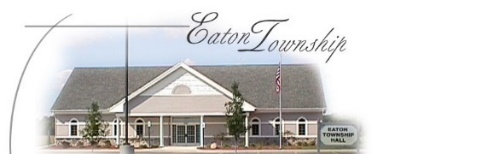                                    Eaton Township  Agenda                                                  October 2023Call to Order Approve Agenda Clerk’s Report Treasurer’s Report Pay Current Bills Sheriff’s Report Correspondence and Contact with other Municipalities Public Comments New BusinessEaton County Planning- Brandi MillerEaton County Technology ServicesAgreement for Ambulance Services Campbell and Sons ContractUnfinished BusinessReports County Commissioner Library Rural Fire Center Eaton Community Center Recreation Assessing Public Comments: Eaton Township allows an individual to request to address the township board during the Public Comment portion of the agenda, from the podium. Each individual will have an allowance of 3 minutes.